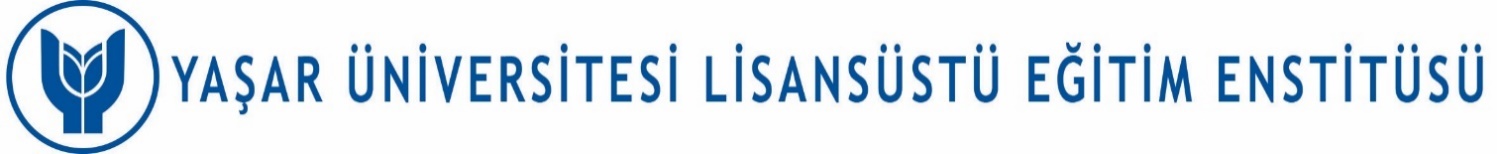 2021-2022 ÇALIŞMA TAKVİMİ (ÖNEMLİ TARİHLER) (KAYITLI ÖĞRENCİLER)* Tezli lisansüstü programlarının Tez Sınavı, tez kopyalarının sınav başvuru ve jüri öneri formuyla birlikte Anabilim/Anasanat Dalı Başkanlığınca enstitüye tesliminden itibaren en erken 15 gün sonra olması şartıyla 1 ay içerisinde yapılır.** Doktora/Sanatta Yeterlik Programlarına başvuracak öğrencilerin tez savunma sınav sonuç teslim tarihleri belirlenen sürelerden en geç 15 gün öncesinde olmalıdır.*** Kayıtlı olduğu Doktora programının ders aşamasını bitiren öğrenci, Yeterlik Sınavına takvimde belirtilen zaman aralıklarında (yarıyıl aralarında) girebilir.GÜZ DÖNEMİTARİHEĞİTİM ÜCRETİ ÖDEMESİ8-17 EYLÜL 2021DERS KAYITLARI15-17 EYLÜL 2021DERSLERİN BAŞLAMASI20 EYLÜL 2021DERS EKLEME-ÇIKARMA20-29 EYLÜL 2021DERSLERİN SONA ERMESİ28 Aralık 2021TEZ SAVUNMA SINAV TALEP* FORMLARININ ENSTİTÜYE İLETİMİ İÇİN SON TARİH3 Ocak 2022 (GÜZ DÖNEMİ MEZUNİYETİ İÇİN)DÖNEM SONU SINAVLARI3-14 OCAK 2022DERS NOT GİRİŞLERİ; TEZ İZLEME SINAV SONUÇLARININ, TEZ SAVUNMA SINAVI SONUÇLARININ** (GÜZ DÖNEMİ MEZUNİYETİ İÇİN) VE DOKTORA YETERLİK SINAV SONUÇLARININ*** ENSTİTÜ’YE TESLİMİ İÇİN SON TARİH18 OCAK 2022 BAHAR DÖNEMİEĞİTİM ÜCRETİ ÖDEMESİ26 OCAK-4 ŞUBAT 2022DERS KAYITLARI2-4 ŞUBAT 2022DERSLERİN BAŞLAMASI7 ŞUBAT 2022DERS EKLEME-ÇIKARMA7-16 ŞUBAT 2022DERSLERİN SONA ERMESİ 18 MAYIS 2022TEZ SAVUNMA SINAV TALEP FORMLARININ* ENSTİTÜYE İLETİMİ İÇİN SON TARİH23 MAYIS 2022 (Bahar dönemi mezuniyeti için)DÖNEM SONU SINAVLARI23 MAYIS-3 HAZİRAN 2022DERS NOT GİRİŞLERİ: TEZ İZLEME SINAV SONUÇLARININ, TEZ SAVUNMA SINAVI SONUÇLARININ** (BAHAR DÖNEMİ MEZUNİYETİ İÇİN) ve DOKTORA YETERLİK SINAV SONUÇLARININ*** ENSTİTÜ’YE TESLİMİ İÇİN SON TARİH7 HAZİRAN 2022 (mezuniyet törenine katılmak isteyen mezun adaylar)TEZ SAVUNMA SINAV TALEP FORMLARININ* ENSTİTÜYE İLETİMİ İÇİN SON TARİH8 AĞUSTOS 2022 (2021-2022 akademik yıl mezuniyeti için)TEZ SAVUNMA SINAVI SONUÇLARININ** (2021-2022 AKADEMİK YILI MEZUNİYETİ İÇİN) ENSTİTÜ’YE TESLİMİ İÇİN SON TARİH23 AĞUSTOS 2022 